«Различные виды повреждений хвои сосны»«Различные виды повреждений хвои сосны»Внешний вид поврежденияСоответствие КП  / КУС какими структурами  клеток  и тканей связан (по Ляшенко)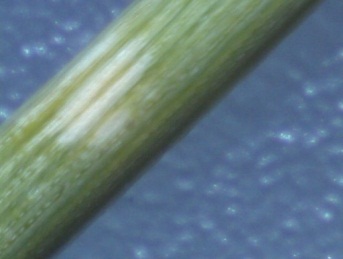 Рис. 3 –  хлороз1 или 2 /1разрушение хлорофилла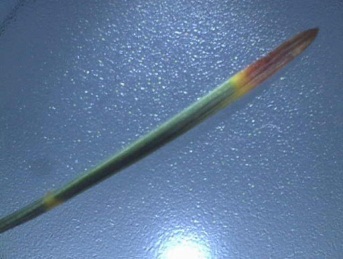 Рис. 4 - усыхание кончикахвоинки  на 2-3 мм2 / 2некроз клеток и тканей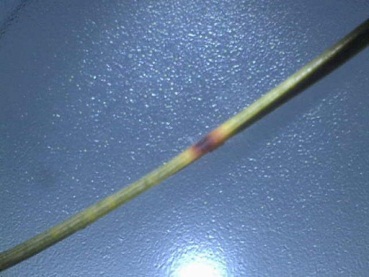 Рис. 5 – коричневые пятна3 / 3глубокое разрушение клеточных структур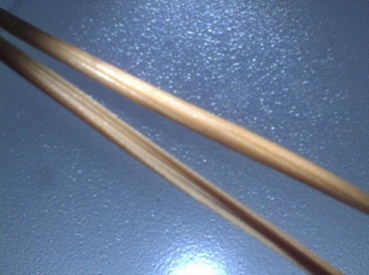 Рис. 6- некроз всей хвоинки    /4Усыхание хвои и дефолиацияВнешний вид поврежденияСоответствие КП  / КУС какими структурами  клеток  и тканей связан (по Ляшенко)Рис. 3 –  хлороз1 или 2 /1разрушение хлорофиллаРис. 4 - усыхание кончикахвоинки  на 2-3 мм2 / 2некроз клеток и тканейРис. 5 – коричневые пятна3 / 3глубокое разрушение клеточных структурРис. 6- некроз всей хвоинки    /4Усыхание хвои и дефолиация